BMW
Corporate CommunicationsInformacja prasowa
Październik 2014
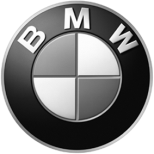 Badacz wypadków drogowych profesor Kennerly Digges otrzymuje nagrodę BMW za całokształt osiągnięć w badaniach nad bezpieczeństwem samochodowym.Na dorocznej konferencji Stowarzyszenia na rzecz Promocji Medycyny Samochodowej, BMW Group wręczyła amerykańskiemu badaczowi wypadków drogowych, profesorowi Kennerly'emu Diggesowi nagrodę za całokształt osiągnięć. Tym samym uznała jego wyjątkowy wkład w rozwój nowych technologii podnoszących poziom bezpieczeństwa podróżnych. Profesor Digges prowadzi swe badania na Uniwersytecie Jerzego Waszyngtona w Ashburn, Virginia, i jest jednym z wiodących w skali świata ekspertów w zakresie bezpieczeństwa drogowego. Jego prace naukowe położyły fundamenty pod wdrożenie najnowszych globalnie uznanych procedur testów zderzeniowych oraz opracowanie najnowocześniejszych systemów dla samochodów. Nagrodę wręczono podczas konferencji Stowarzyszenia na rzecz Promocji Medycyny Samochodowej (AAAM), która odbywa się w Monachium. Przekazał ją profesorowi wiceprezes BMW Group ds bezpieczeństwa samochodów, profesor Klaus Kompass.W swej laudacji, profesor Kompass wskazał na wyjątkowy wkład profesora Diggesa w światowy proces podnoszenia bezpieczeństwa w ruchu drogowym. Profesor Digges w latach 1970. i 80. był dyrektorem Narodowej Administracji Bezpieczeństwa Ruchu Drogowego (NHTSA) w USA, odegrał ogromną rolę w ukierunkowaniu badań nad wypadkami oraz wdrażaniu systemów bezpieczeństwa czynnego i biernego w samochodach, był też inicjatorem utworzenia Programu Oceny Nowych Samochodów (NCAP), którego system klasyfikacji bezpieczeństwa samochodów w oparciu o wyniki testów zderzeniowych i ocenę za pomocą gwiazdek odzwierciedlają standardy bezpieczeństwa w wielu krajach.Profesor Digges w ogromnym stopniu przyczynił się do rozwoju systemu Intelligent Emergency Call, który jest dziś standardowo montowany w samochodach BMW, a który zapewnia powiadomienie służb ratowniczych o niebezpiecznej sytuacji w najszybszy i najskuteczniejszy sposób, pozwalając odpowiednio sformułować, ukierunkować i skoordynować pomoc. BMW jako pierwszy producent zaoferowało usługę IEC w USA (w roku 1997) i w Europie (w 1999). W roku 2008 system uzupełniono o automatyczne lokalizowanie samochodu i ocenę powagi wypadku.Stowarzyszenie AAAM powstało w roku 1957. Jest to interdyscyplinarny panel ekspertów poświęcających swe badania podnoszeniu bezpieczeństwa w ruchu drogowym oraz unikania wypadków drogowych i redukcji ich następstw, a także optymalizacji medycznych zabiegów z nimi związanych. Konferencja w Monachium zgromadziła ok. 150 członków AAAM z całego świata.W przypadku pytań prosimy o kontakt z:Katarzyna Gospodarek, Corporate Communications ManagerTel.: +48 728 873 932, e-mail: katarzyna.gospodarek@bmw.plBMW GroupBMW Group, reprezentująca marki BMW, MINI i Rolls-Royce, jest jednym z wiodących na świecie producentów samochodów i motocykli w segmencie premium, a także dostawcą wysokiej jakości usług finansowych i mobilnościowych. Ten międzynarodowy koncern obejmuje 28 zakładów produkcyjnych i montażowych w 13 krajach oraz międzynarodową sieć dystrybutorów z przedstawicielstwami w ponad 140 krajach.W roku 2013 firma BMW Group sprzedała około 1963 mln samochodów oraz 115 215 motocykli na całym świecie. Dochód przed opodatkowaniem za rok finansowy 2013 wyniósł 7,91 mld euro, a obroty wyniosły 76,06 mld euro. Na dzień 31 grudnia 2013 r. globalne zatrudnienie w przedsiębiorstwie wynosiło 110 351 pracowników.Sukces BMW Group od samego początku wynika z myślenia długofalowego oraz podejmowania odpowiedzialnych działań. Dlatego też przedsiębiorstwo stworzyło politykę równowagi ekologicznej i społecznej w całym łańcuchu dostaw, pełnej odpowiedzialności za produkt i jasnych zobowiązań do oszczędzania zasobów, która to stanowi integralną część jego strategii rozwoju.www.bmwgroup.com Facebook: http://www.facebook.com/BMW.PolskaTwitter: http://twitter.com/BMWGroupYouTube: http://www.youtube.com/BMWGroupviewGoogle+: http://googleplus.bmwgroup.com